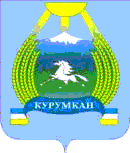 РАЙОННЫЙ СОВЕТ ДЕПУТАТОВМУНИЦИПАЛЬНОГО ОБРАЗОВАНИЯ«КУРУМКАНСКИЙ РАЙОН»671640, Республика Бурятия, с. Курумкан, ул. Балдакова, 13. Тел.: 8 (249) 41-1-45, факс: 8 (249) 41-3-10РЕШЕНИЕ  № LVIII-1от   «24»  июня  2019 г. О формировании конкурсной комиссиипо проведению конкурса по отбору кандидатур на должность главы МО «Курумканский район» В соответствии с  Федеральным законом от 06 октября 2003 года №131-ФЗ «Об общих принципах организации местного самоуправления в Российской Федерации»,  Законом Республики Бурятия от 07 декабря 2004 года №896-III «Об организации местного самоуправления в Республике Бурятия», Уставом муниципального образования «Курумканский район», Порядком проведения конкурса по отбору кандидатур на должность Главы муниципального образования «Курумканский район» и избрания Главы муниципального образования «Курумканский район», утвержденным Решением районного Совета депутатов муниципального образования «Курумканский район» от 04.06.2019 года №LVI-1,     районный Совет депутатов муниципального образования «Курумканский район» решил:1. Утвердить состав конкурсной комиссии по проведению конкурса по отбору кандидатур на должность главы муниципального образования «Курумканский район»   согласно приложению к настоящему решению. 2. Настоящее решение вступает в силу со дня подписания, подлежит официальному опубликованию в газете «Огни Курумкана» и размещению на официальном сайте муниципального образования «Курумканский район» https://kurumkan.org.Глава                                                                                                        В.В. СультимовПриложениек решению районного Совета депутатов муниципального образования «Курумканский район»от «24» июня 2019 г. № LVIII-1Члены конкурсной комиссиипо проведению конкурса по отбору кандидатур на должность главы муниципального образования «Курумканский район»№ п/пФамилия, имя, отчествоЗанимаемая должность (род занятий)1Аюшиева Байгалма СодномовнаЮрист Администрации муниципального образования «Курумканский район»2Баторова Людмила АнатольевнаПредседатель территориального комитета профсоюза работников государственных учреждений общественного обслуживания, главный специалист Комиссии по делам несовершеннолетних и защите их прав Администрации муниципального образования «Курумканский район»  3Будунов Александр ПетровичПенсионер4Гомбоев Баир ГомбоевичЧлен Общественного совета при Администрации муниципального образования «Курумканский район»5Юндунова Евгения БаировнаИ.о. главного специалиста Сектора муниципального архива Администрации муниципального образования «Курумканский район»6Коротич Марина Викторовна Первый заместитель министра имущественных и земельных отношений Республики Бурятия – председатель Комитета земельно-имущественной политики и землепользования7Мотошкин Леонид НиколаевичЗаместитель председателя Комитета территориального развития Администрации Главы Республики Бурятия – начальник отдела по реформированию местного самоуправления и организации муниципальной службы 8Белоколодов Сергей НиколаевичЗаместитель министра по развитию транспорта, энергетики и дорожного хозяйства Республики Бурятия – председатель Комитета по развитию дорожного хозяйства9Тыжинова Елена ГеоргиевнаЗаместитель министра экономики Республики Бурятия – председатель Комитета макропрогнозирования10Поздняков Валерий Анатольевичзаместитель министра образования и науки Республики Бурятия – председатель Комитета общего и дополнительного образования